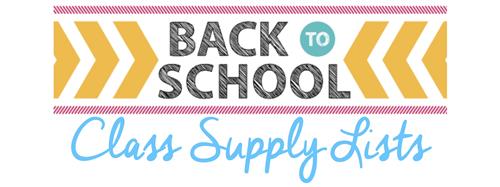 4th Grade Class Quantity					Description         3				 	Pens, one each (Read, Black, Blue)         3-5					Erasers         2 					Highlighters (yellow, orange)         1					Pencil case         1 					Dry erase marker         8					Composition books         1 					Water bottle         1 					Pair of slippers         1					Ruler with both cm and inches         1					Small bottle of hand sanitizer         10						Pencils	1						13 Pocket accordion file organizer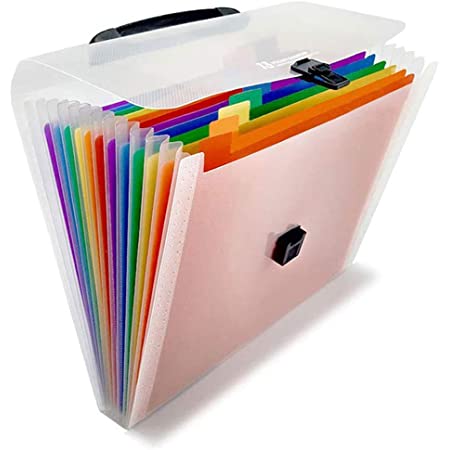 